Nationality:               Hungarian (EU)Summary Qualification:Qualified Electrical Engineer with 11 years experience including 5 years Electrical Project Management in Middle East. Certified Project Management Professional year 2014 issued by PMI institution. Passed CFA level 1 last June 06, 2015 and a candidate of CFA level 2 for the year 2016.	I have valuable professional knowledge in designing switchgear, overall managing electrical & instrumentation & civil project. During my career I obtained several skills:Project Management experience , conflict resolution, customer-centric focus, client interaction , high quality presentation, motivated and assertive, good leadershipExcellent Communication &  Numerical skill, Problem Solver, Strong Commitment, Energetic, Reliability, Decision Making, Proactive, Self-motivated, Self-starterHigh quality, latest technology, technical integrity, good computer literate, Innovative, quick Learner, Fluent in English, Analytical, financial and accounting skills, strong negotiation and interpersonal skillsOrganized and flexible with extremely productive time management skills, Work Independently, ability to manage effectively multiple tasksCareer history:Electrical Implementation ManagerATS Oil & Gas Industry Security Project Abu Dhabi, UAEFrom April 2010 until October 2015Achievement:Completed smart electrical and telecommunication grid construction around oil & gas (Petrochemical) companiesPerformed power systems installation testing and commissioning inside Hazardous Area (oil refinery/oil pipeline) and build up main gate complex building for local government inside oil refinery.54km security fence construction with sensors ,security camera and sensor towers lighting and earthing systemInstallation over 100 CCTV cameras inside oil and gas refinery with consideration to maintain continuous operations Task & Responsibility:Coordinate and maintain close liaison with Project Staff ,Technical & Quality Management Team , Contractors,  Operating Company and consult with clients regarding Technical Requirements at Project PlanningFollow-up and apply relevant local Health & Safety (HSE) Policies and Engineering Regulations and LegislationEnsuring compliance with specifications and target dates are met and expenditures (cost control) are within budget during the Project ExecutionFinal invoices approval based on bill of quantityReview Risk Assessments & Method Statements based on general work practices and activity coordination on site. Develop and supervising switchboards start-up energizing activity plan.Dealing with subcontractor, Vendors and Engineers for successful project completion Assure Project manager of completion of final Documentation for Project delivery including As-Built drawing package to complete close-out ProjectElectrical Site ManagerDegremont Suez –Water Treatment Plant PMC projectFrom 2008 to 2010, Hungary – BudapestAchievement:Approval of electrical drawing for Waste Water Treatment PlantCommissioned all electrical equipment and instrument.Project’s timely completion according to the municipality approved timelineTask & Responsibility:To ensure compliance with various regulatory codes the Quality and Health and Safety Standards are in accordance with the Contracts Specification and project scopeLead commissioning of SCADA & electrical system in the waste water treatment infrastructure Monitor project status day-to-day basis on-site to meet deadlines, along with the required quality and in safe conditions according to drawings, Technical Specifications, contractual requirements and procedures.Attending on electrical design Review meetingsPreparation of Task Risk Assessment , Define Project Tasks , providing work Project Schedules & estimating budgets baselineParticipate in internal performance tests (SAT), Factory Acceptance Test (FAT) for electrical panels and transformers.Perform electrical quality assurance inspection and writing Monthly Progress Reporting to Area manager and Senior Customer ManagersElectrical DesignerElectric Low voltage (LV) Switchgear design & assemblyFrom 2006-2008, Hungary – ZalaegerszegAchievement:Instrument selection,installation into distribution board and commissioningI saved 20% in electrical switchgear drawing preparation time with new effective solutionsCompleted Engineering Design and installation for Csepel Wastewater Treatment Plant development Task & Responsibility:Compilation orders of main device and secondary device and other related switchboard mechanical items for Procurement department.Responsible for creating typical control circuits, Single line diagrams, Manufacturing drawings for switchgear, UPS ,PLC and SCADA according to the scope of work.PLC programming with Schneider PLCTechnical assist to assembly/wiring workshop and warehouse. Electrical EngineerPetrolszolg Ltd. – Oil & Gas Industry : construction and maintenanceFrom 2002-2006, Hungary – SzazhalombattaAchievement:Completed installation of  Bently Nevada vibration diagnostic system for diesel generator operationCompleted installation and testing of electrical switchgearErection, commissioning, maintenance, of electrical instrument inside oil and gas fieldInstalled new control and automation electrical power distribution system , instument and sensors in existing plant.Task & Responsibility:Actively supporting DCS (Honeywell Experion PKS) configuration team at Pre-commissioning phase and monitoring construction activities.Carry on regular maintenance professional service and troubleshooting in Hungarian oil refineryComssionioned new Honeywell DCS (Distributed Control System)  system onsiteParticipation of Testing equipment, power cable and instrument calibration, electrical LV / MV panel Certification and qualification: 2014 obtained Project Management Professional (PMP) certificate issued by PMI institution2014 BOSIET – Basic Offshore Safety Induction Emergency Training certificate2008 Completed final examination of Budapest Business School2006 Bachelor’s degree of Budapest Tech Polytechnic Institution Electrical Engineer specialising in Instrumentation-AutomatizationSoftware skills: SAP, Autocad, Primavera , Microsoft Office, Microsoft Excel, Microsoft Project, Microsoft Word, PLC programming, PowerpointSpare time activities:My leisure activities include football,running in the nature,basketball ,hold on a current driving license(EU+UAE), I am a non smoker.First Name of Application CV No: 502878Whatsapp Mobile: +971504753686 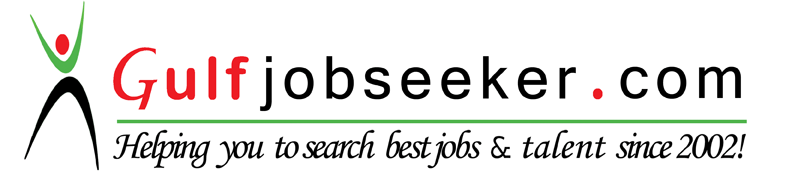 